Speech & Drama Entry Form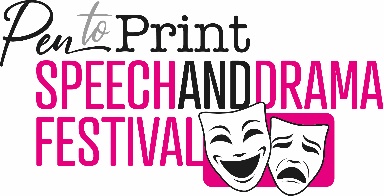 Please complete one form for each entry. 
(If you are under 18 years old this must be completed by a parent carer, teacher or other responsible adult.)

Once completed please email with your entry to: pentoprint@lbbd.gov.uk Full Name: 	Age: 	Organisation Name: 	Position in Organisation: 	Contact Number: 	Contact Email: 	

Address: 	Post Code: 	I have entered a (click one box): Poem 	Short Play 	Monologue The title is:	I have read and agree to the Speech & Drama Festival Terms & Conditions (please click the box): Please read the Pen to Print Terms and Conditions of Submission here: https://pentoprint.org/tandcs/
I have read and agree to the Pen to Print Terms & Conditions of Submission 
(please click the box): Name of signatory: 	

Sign here: 	Date: 	
If signing for a under 18-year-old: Parent  / Carer  / Teacher  / Other  (please click whichever applies) 

If ‘Other’ please tell us in which capacity are you signing: 		(For the purposes of meeting current GDPR legislation please note, you may be required to complete further media permission forms. We may also ask to complete diversity monitoring forms.)